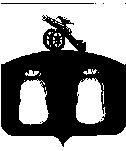 Администрация  Бельского района Тверской областиПОСТАНОВЛЕНИЕО запрете пала сухой растительностина территории Бельского районаВ целях стабилизации оперативной обстановки, своевременного реагирования на возгорания сухой растительности и предотвращения перебросов огня с горящих полей на жилые дома, надворные постройка и объекты сельхозпредприятий, Администрация Бельского районаПОСТАНОВЛЯЕТ:Рекомендовать Главам администраций поселений района:1.1. Провести работы по ограничению распространения природных пожаров на населенные пункты и объекты экономики (опашка, создание минерализованных полос, скашивание сухой растительности и т.д);1.2. Провести комплекс организационных и технических мероприятий по защите населенных пунктов, объектов экономики от травяных пожаров, в рамках которых осуществить:- запрет сжигания сухой травы (сельскохозяйственных палов);- провести очистку территорий населенных пунктов от горючего мусора и сухой травы;          -усилить охрану объектов, непосредственно обеспечивающих жизнедеятельность населения;- информировать    население    об   установленных   требованиях    кобеспечению пожарной безопасности, в том числе к пользованию открытым огнем.1.3. Организовать патрулирование населенных пунктов и прилегающих к ним территорий в целях ограничения случаев разведения костров и проведения пожароопасных работ, предупреждения возникновения пожаров, в том числе с участием членов добровольной пожарной охраны и силами населения, определив порядок взаимодействия с ПСЧ-24.1.4. Организовать и провести  разъяснительную работу среди населения, путем подворового обхода, по вопросам охраны населенных пунктов от травяных пожаров, недопущения палов травы на полях и населенных пунктах.1.5. Принять меры по оповещению населения о пожарах связанных с палами сухой травы. 1.6. Осуществить комплекс мер по приведению в повышенную готовность ДПК, ДПД, обеспечить создание условий для их деятельности.1.7. Обеспечить условия забора воды для тушения неконтролируемых палов травы из источников наружного водоснабжения, расположенных в сельских населенных пунктах и на прилегающих к ним территориях.1.8. Привести в готовность всю имеющуюся технику, приспособленную для использования при тушении  травяных пожаров.2.  Отделу по мобилизационной подготовке, делам ГО и ЧС Администрации района (Рыбаков А.Е.), МКУ «ЕДДС Бельского района»         (Васюрин С.В.) обеспечить мониторинг пожарной опасности и пожарной обстановки на территории района.3. Редакции газеты «Бельская правда» (Кузьмина Л.В.) обеспечить еженедельное информирование населения о складывающейся обстановке с пожарами.4. Данное постановление опубликовать в газете «Бельская правда» и официальном сайте Администрации Бельского района в сети интернет.5. Контроль за исполнением настоящего постановления возложить на заместителя Главы Администрации района Иванову Г.Н.6. Данное постановление вступает в силу с момента подписания.Глава АдминистрацииБельского района                                                                                    А.И. Титов 22.03. 2017 г.                                  г. Белый                          №  32